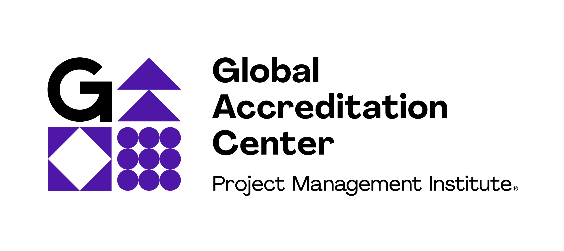 Student AchievementInstitution Name: Fayetteville State UniversityAcademic Period: 2022-2023IndicatorsAdditional Notes: Submission Date: 10/30/202Program Name IndicatorsOutcome  MBA with PM specializationAcceptance rate 92%Graduation rate 52%Persistence rate93% Indicator Description of indicator and calculation method Acceptance RateTotal number of admitted students / total number of program applications  Graduation RateTotal number of students who complete the program / program cohort  Persistence RateGraduation rate + Retention rate 